от « _14_ » ___10____  2020 г.		                                                                         № _1049_О внесении изменений в муниципальную программу «Формирование современной городской среды на территории МО «Город Мирный» на 2018-2024 годы»,утвержденную Постановлением городской Администрации от 23.03.2018 № 295В соответствии с решением городского Совета от 25.06.2020 № IV-31-2 «О внесении изменений и дополнений в решение городского Совета от 19.12.2019 № IV-26-2 «О бюджете муниципального образования «Город Мирный» на 2020 год и на плановый период 2021 и 2022 годов», городская Администрация постановляет:Внести в муниципальную программу МО «Город Мирный» «Формирование современной городской среды на территории МО «Город Мирный» на 2018-2024 годы» (далее – Программа), утвержденную Постановлением городской Администрации от 23.03.2018 № 295, следующие изменения: Таблицу 2 «Перечень мероприятий муниципальной программы» в Программе изложить в редакции согласно приложению 1 к настоящему Постановлению.Таблицу 2.1. «Адресный перечень дворовых и общественных территорий, нуждающихся в благоустройстве» в Программе изложить в редакции согласно приложению 2 к настоящему Постановлению.Опубликовать настоящее Постановление в порядке, предусмотренном Уставом МО «Город Мирный».Контроль исполнения настоящего Постановления возложить на 1-го Заместителя Главы Администрации по ЖКХ, имущественным и земельным отношениям С.Ю. Медведь.Глава города 	 	                                                                                 К.Н. АнтоновПриложение 1к Постановлению городской Администрацииот «_____»___________2020 №__________Таблица 2________________________________________________________________________Приложение 2к Постановлению городской Администрацииот «_____»___________2020 №__________Таблица 2.1.Адресный перечень дворовых и общественных территорий, нуждающихся в благоустройстве_________________________________________________________________АДМИНИСТРАЦИЯМУНИЦИПАЛЬНОГО ОБРАЗОВАНИЯ«Город Мирный»МИРНИНСКОГО РАЙОНАПОСТАНОВЛЕНИЕ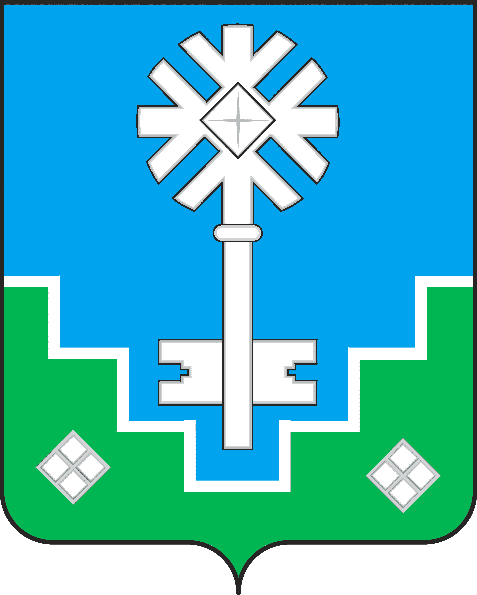 МИИРИНЭЙ ОРОЙУОНУН«Мииринэйкуорат»МУНИЦИПАЛЬНАЙ ТЭРИЛЛИИДЬАhАЛТАТАУУРААХПеречень мероприятий муниципальной программыПеречень мероприятий муниципальной программыПеречень мероприятий муниципальной программыПеречень мероприятий муниципальной программыПеречень мероприятий муниципальной программыПеречень мероприятий муниципальной программыПеречень мероприятий муниципальной программыПеречень мероприятий муниципальной программыПеречень мероприятий муниципальной программыПеречень мероприятий муниципальной программыПеречень мероприятий муниципальной программыПеречень мероприятий муниципальной программыНаименование мероприятияСрокСрокСрокСрокСрокОжидаемый непосредственный результат (краткое описание)Ожидаемый непосредственный результат (краткое описание)Основные направления реализацииОсновные направления реализацииСвязь с показателями ПрограммыСвязь с показателями ПрограммыНаименование мероприятияНачало реализацииНачало реализацииНачало реализацииОкончание реализацииОкончание реализацииОжидаемый непосредственный результат (краткое описание)Ожидаемый непосредственный результат (краткое описание)Основные направления реализацииОсновные направления реализацииСвязь с показателями ПрограммыСвязь с показателями ПрограммыДворовые территорииДворовые территорииДворовые территорииДворовые территорииДворовые территорииДворовые территорииДворовые территорииДворовые территорииДворовые территорииДворовые территорииДворовые территорииДворовые территорииБлагоустройство дворовой территории жилого дома № 13 по ул. Ойунского20182018201820182018Повышение уровня благоустройства дворовых территорий, приведение проездов в соответствие с нормативными требованиямиПовышение уровня благоустройства дворовых территорий, приведение проездов в соответствие с нормативными требованиямиПроведение работ по благоустройству, привлечению жителей к работам по благоустройству (трудовое участие)Проведение работ по благоустройству, привлечению жителей к работам по благоустройству (трудовое участие)Увеличение количества благоустроенных дворовых территорий; увеличение площади благоустроенных дворовых территорий.Увеличение количества благоустроенных дворовых территорий; увеличение площади благоустроенных дворовых территорий.Благоустройство дворовой территории жилого дома № 9/1 по ул. Тихонова20182018201820182018Повышение уровня благоустройства дворовых территорий, приведение проездов в соответствие с нормативными требованиямиПовышение уровня благоустройства дворовых территорий, приведение проездов в соответствие с нормативными требованиямиПроведение работ по благоустройству, привлечению жителей к работам по благоустройству (трудовое участие)Проведение работ по благоустройству, привлечению жителей к работам по благоустройству (трудовое участие)Увеличение количества благоустроенных дворовых территорий; увеличение площади благоустроенных дворовых территорий.Увеличение количества благоустроенных дворовых территорий; увеличение площади благоустроенных дворовых территорий.Благоустройство дворовой территории жилых домов № 4,6  по ул. Московской20192019201920192019Повышение уровня благоустройства дворовых территорий, приведение проездов в соответствие с нормативными требованиямиПовышение уровня благоустройства дворовых территорий, приведение проездов в соответствие с нормативными требованиямиПроведение работ по благоустройству, привлечению жителей к работам по благоустройству (трудовое участие)Проведение работ по благоустройству, привлечению жителей к работам по благоустройству (трудовое участие)Увеличение количества благоустроенных дворовых территорий; увеличение площади благоустроенных дворовых территорий.Увеличение количества благоустроенных дворовых территорий; увеличение площади благоустроенных дворовых территорий.Благоустройство дворовой территории жилого дома № 22 по ул. Московской20192019201920192019Повышение уровня благоустройства дворовых территорий, приведение проездов в соответствие с нормативными требованиямиПовышение уровня благоустройства дворовых территорий, приведение проездов в соответствие с нормативными требованиямиПроведение работ по благоустройству, привлечению жителей к работам по благоустройству (трудовое участие)Проведение работ по благоустройству, привлечению жителей к работам по благоустройству (трудовое участие)Увеличение количества благоустроенных дворовых территорий; увеличение площади благоустроенных дворовых территорий.Увеличение количества благоустроенных дворовых территорий; увеличение площади благоустроенных дворовых территорий.Благоустройство дворовой территории жилого дома № 28А по ул. Московской20202020202020202020Повышение уровня благоустройства дворовых территорий, приведение проездов в соответствие с нормативными требованиямиПовышение уровня благоустройства дворовых территорий, приведение проездов в соответствие с нормативными требованиямиПроведение работ по благоустройству, привлечению жителей к работам по благоустройству (трудовое участие)Проведение работ по благоустройству, привлечению жителей к работам по благоустройству (трудовое участие)Увеличение количества благоустроенных дворовых территорий; увеличение площади благоустроенных дворовых территорий.Увеличение количества благоустроенных дворовых территорий; увеличение площади благоустроенных дворовых территорий.Благоустройство дворовой территории жилого дома № 96/1 по ул. Аммосова20202020202020202020Повышение уровня благоустройства дворовых территорий, приведение проездов в соответствие с нормативными требованиямиПовышение уровня благоустройства дворовых территорий, приведение проездов в соответствие с нормативными требованиямиПроведение работ по благоустройству, привлечению жителей к работам по благоустройству (финансовое и трудовое участие)Проведение работ по благоустройству, привлечению жителей к работам по благоустройству (финансовое и трудовое участие)Увеличение количества благоустроенных дворовых территорий; увеличение площади благоустроенных дворовых территорий.Увеличение количества благоустроенных дворовых территорий; увеличение площади благоустроенных дворовых территорий.Благоустройство дворовой территории жилого дома № 43 по ул. Ленина20202020202020202020Повышение уровня благоустройства дворовых территорий, приведение проездов в соответствие с нормативными требованиямиПовышение уровня благоустройства дворовых территорий, приведение проездов в соответствие с нормативными требованиямиПроведение работ по благоустройству, привлечению жителей к работам по благоустройству (трудовое участие)Проведение работ по благоустройству, привлечению жителей к работам по благоустройству (трудовое участие)Увеличение количества благоустроенных дворовых территорий; увеличение площади благоустроенных дворовых территорий.Увеличение количества благоустроенных дворовых территорий; увеличение площади благоустроенных дворовых территорий.Благоустройство дворовой территории жилого дома № 2А по ул. 40 лет Октября20202020202020202020Повышение уровня благоустройства дворовых территорий, приведение проездов в соответствие с нормативными требованиямиПовышение уровня благоустройства дворовых территорий, приведение проездов в соответствие с нормативными требованиямиПроведение работ по благоустройству, привлечению жителей к работам по благоустройству (трудовое участие)Проведение работ по благоустройству, привлечению жителей к работам по благоустройству (трудовое участие)Увеличение количества благоустроенных дворовых территорий; увеличение площади благоустроенных дворовых территорий.Увеличение количества благоустроенных дворовых территорий; увеличение площади благоустроенных дворовых территорий.Благоустройство дворовой территории жилого дома № 1 по ш. 50 лет Октября20212021202120212021Повышение уровня благоустройства дворовых территорий, приведение проездов в соответствие с нормативными требованиямиПовышение уровня благоустройства дворовых территорий, приведение проездов в соответствие с нормативными требованиямиПроведение работ по благоустройству, привлечению жителей к работам по благоустройству (трудовое участие)Проведение работ по благоустройству, привлечению жителей к работам по благоустройству (трудовое участие)Увеличение количества благоустроенных дворовых территорий; увеличение площади благоустроенных дворовых территорий.Увеличение количества благоустроенных дворовых территорий; увеличение площади благоустроенных дворовых территорий.Благоустройство дворовой территории жилого дома № 29А по ул. Комсомольской20212021202120212021Повышение уровня благоустройства дворовых территорий, приведение проездов в соответствие с нормативными требованиямиПовышение уровня благоустройства дворовых территорий, приведение проездов в соответствие с нормативными требованиямиПроведение работ по благоустройству, привлечению жителей к работам по благоустройству (трудовое участие)Проведение работ по благоустройству, привлечению жителей к работам по благоустройству (трудовое участие)Увеличение количества благоустроенных дворовых территорий; увеличение площади благоустроенных дворовых территорий.Увеличение количества благоустроенных дворовых территорий; увеличение площади благоустроенных дворовых территорий.Благоустройство дворовой территории жилого дома № 29 по ул. Комсомольской20212021202120212021Повышение уровня благоустройства дворовых территорий, приведение проездов в соответствие с нормативными требованиямиПовышение уровня благоустройства дворовых территорий, приведение проездов в соответствие с нормативными требованиямиПроведение работ по благоустройству, привлечению жителей к работам по благоустройству (трудовое участие)Проведение работ по благоустройству, привлечению жителей к работам по благоустройству (трудовое участие)Увеличение количества благоустроенных дворовых территорий; увеличение площади благоустроенных дворовых территорий.Увеличение количества благоустроенных дворовых территорий; увеличение площади благоустроенных дворовых территорий.Благоустройство дворовой территории жилого дома № 9/2 по ш. Кирова (прилегающая территория многоквартирных домов №5, корп. А и 5, корп. Б по ул. Комсомольской)20212021202120212021Повышение уровня благоустройства дворовых территорий, приведение проездов в соответствие с нормативными требованиямиПовышение уровня благоустройства дворовых территорий, приведение проездов в соответствие с нормативными требованиямиПроведение работ по благоустройству, привлечению жителей к работам по благоустройству (трудовое участие)Проведение работ по благоустройству, привлечению жителей к работам по благоустройству (трудовое участие)Увеличение количества благоустроенных дворовых территорий; увеличение площади благоустроенных дворовых территорий.Увеличение количества благоустроенных дворовых территорий; увеличение площади благоустроенных дворовых территорий.Благоустройство дворовой территории жилого дома №12 по ул. Московской20222022202220222022Повышение уровня благоустройства дворовых территорий, приведение проездов в соответствие с нормативными требованиямиПовышение уровня благоустройства дворовых территорий, приведение проездов в соответствие с нормативными требованиямиПроведение работ по благоустройству, привлечению жителей к работам по благоустройству (трудовое участие)Проведение работ по благоустройству, привлечению жителей к работам по благоустройству (трудовое участие)Увеличение количества благоустроенных дворовых территорий; увеличение площади благоустроенных дворовых территорий.Увеличение количества благоустроенных дворовых территорий; увеличение площади благоустроенных дворовых территорий.Благоустройство дворовой территории жилого дома № 7 по ул. Ойунского20222022202220222022Повышение уровня благоустройства дворовых территорий, приведение проездов в соответствие с нормативными требованиямиПовышение уровня благоустройства дворовых территорий, приведение проездов в соответствие с нормативными требованиямиПроведение работ по благоустройству, привлечению жителей к работам по благоустройству (трудовое участие)Проведение работ по благоустройству, привлечению жителей к работам по благоустройству (трудовое участие)Увеличение количества благоустроенных дворовых территорий; увеличение площади благоустроенных дворовых территорий.Увеличение количества благоустроенных дворовых территорий; увеличение площади благоустроенных дворовых территорий.Благоустройство дворовой территории жилого дома № 6 по ул. Павлова20232023202320232023Повышение уровня благоустройства дворовых территорий, приведение проездов в соответствие с нормативными требованиямиПовышение уровня благоустройства дворовых территорий, приведение проездов в соответствие с нормативными требованиямиПроведение работ по благоустройству, привлечению жителей к работам по благоустройству (трудовое участие)Проведение работ по благоустройству, привлечению жителей к работам по благоустройству (трудовое участие)Увеличение количества благоустроенных дворовых территорий; увеличение площади благоустроенных дворовых территорий.Увеличение количества благоустроенных дворовых территорий; увеличение площади благоустроенных дворовых территорий.Благоустройство дворовой территории жилого дома № 14 по ул. Солдатова20232023202320232023Повышение уровня благоустройства дворовых территорий, приведение проездов в соответствие с нормативными требованиямиПовышение уровня благоустройства дворовых территорий, приведение проездов в соответствие с нормативными требованиямиПроведение работ по благоустройству, привлечению жителей к работам по благоустройству (трудовое участие)Проведение работ по благоустройству, привлечению жителей к работам по благоустройству (трудовое участие)Увеличение количества благоустроенных дворовых территорий; увеличение площади благоустроенных дворовых территорий.Увеличение количества благоустроенных дворовых территорий; увеличение площади благоустроенных дворовых территорий.Благоустройство дворовой территории жилого дома № 3 по ул. Солдатова20242024202420242024Повышение уровня благоустройства дворовых территорий, приведение проездов в соответствие с нормативными требованиямиПовышение уровня благоустройства дворовых территорий, приведение проездов в соответствие с нормативными требованиямиПроведение работ по благоустройству, привлечению жителей к работам по благоустройству (финансовое и трудовое участие)Проведение работ по благоустройству, привлечению жителей к работам по благоустройству (финансовое и трудовое участие)Увеличение количества благоустроенных дворовых территорий; увеличение площади благоустроенных дворовых территорий.Увеличение количества благоустроенных дворовых территорий; увеличение площади благоустроенных дворовых территорий.Благоустройство общественного пространстваБлагоустройство общественного пространстваБлагоустройство общественного пространстваБлагоустройство общественного пространстваБлагоустройство общественного пространстваБлагоустройство общественного пространстваБлагоустройство общественного пространстваБлагоустройство общественного пространстваБлагоустройство общественного пространстваБлагоустройство общественного пространстваБлагоустройство общественного пространстваБлагоустройство общественного пространстваПлощадь у памятника первооткрывателям алмазной трубки «Мир» (городской парк)20182018201820182018Повышение уровня благоустройства муниципальной территории общего пользованияПовышение уровня благоустройства муниципальной территории общего пользованияПроведение работ по благоустройству Проведение работ по благоустройству Увеличение количества благоустроенных общественных пространств, повышение привлекательности для предпринимательской деятельности, сохранению историко-градостроительной среды,  обеспечение взаимосвязи с объектами культурного наследия, культурными ландшафтами, туристскими маршрутами, Увеличение количества благоустроенных общественных пространств, повышение привлекательности для предпринимательской деятельности, сохранению историко-градостроительной среды,  обеспечение взаимосвязи с объектами культурного наследия, культурными ландшафтами, туристскими маршрутами, Зона отдыха на р. Ирелях в районе мкр. Заречный20202020202020212021Повышение уровня благоустройства муниципальной территории общего пользованияПовышение уровня благоустройства муниципальной территории общего пользованияУвеличение количества благоустроенных общественных пространств, зон отдыха, повышение привлекательности для предпринимательской деятельностиУвеличение количества благоустроенных общественных пространств, зон отдыха, повышение привлекательности для предпринимательской деятельностиПешеходная зона по ул. Советской20212021202120222022Повышение уровня благоустройства муниципальной территории общего пользованияПовышение уровня благоустройства муниципальной территории общего пользованияУвеличение количества благоустроенных общественных пространств, зон отдыха, повышение привлекательности для предпринимательской деятельностиУвеличение количества благоустроенных общественных пространств, зон отдыха, повышение привлекательности для предпринимательской деятельностиГородской парк (строительство объектов культурно-развлекательной зоны)20222022202220232023Повышение уровня благоустройства муниципальной территории общего пользованияПовышение уровня благоустройства муниципальной территории общего пользованияУвеличение количества благоустроенных общественных пространств, зон отдыха, повышение привлекательности для предпринимательской деятельности, обеспечение взаимосвязи с объектами культурного наследия, культурными ландшафтами маршрутами, зон для занятия сортом, развлекательных зонУвеличение количества благоустроенных общественных пространств, зон отдыха, повышение привлекательности для предпринимательской деятельности, обеспечение взаимосвязи с объектами культурного наследия, культурными ландшафтами маршрутами, зон для занятия сортом, развлекательных зонСквер по ул. Бобкова в новом квартале индивидуальной жилой застройки20232023202320242024Повышение уровня благоустройства муниципальной территории общего пользованияПовышение уровня благоустройства муниципальной территории общего пользованияУвеличение количества благоустроенных общественных пространств, зон отдыха, повышение привлекательности для предпринимательской деятельности,  культурными ландшафтами маршрутами, зон для занятия сортом, развлекательных зон, в том числе для детейУвеличение количества благоустроенных общественных пространств, зон отдыха, повышение привлекательности для предпринимательской деятельности,  культурными ландшафтами маршрутами, зон для занятия сортом, развлекательных зон, в том числе для детейНаименование объектаСрокСрокФизическое состояние объектаНеобходимые работы по благоустройству объектаНаименование объектаНачало реализацииОкончание реализацииФизическое состояние объектаНеобходимые работы по благоустройству объектаДворовые территорииДворовые территорииДворовые территорииДворовые территорииДворовые территории ул. Ойунского, д. 1320182018удовлетворительноев соответствии с минимальным перечнем ул. Тихонова, д. 9/120182018удовлетворительноев соответствии с минимальным перечнемул. Московской, д. 4,6 20192019удовлетворительноев соответствии с минимальным перечнемул. Московской, д. 2220192019удовлетворительноев соответствии с минимальным перечнемул. Московской, д. 28А20202020удовлетворительноев соответствии с минимальным перечнемул. Аммосова, д. 96/120202020удовлетворительноев соответствии с дополнительным перечнемул. Ленина, д. 4320202020удовлетворительноев соответствии с минимальным перечнемул. 40 лет Октября, д. 2А20202020не удовлетворительноев соответствии с минимальным перечнемш. 50 лет Октября, д. 120212021не удовлетворительноев соответствии с минимальным перечнемул. Комсомольской, д. 29А20212021не удовлетворительноев соответствии с минимальным перечнемул. Комсомольской, д. 2920212021не удовлетворительноев соответствии с минимальным перечнемш. Кирова, д. 9/2 (прилегающая территория многоквартирных домов №5, корп. А и 5, корп. Б по ул. Комсомольской)20212021не удовлетворительноев соответствии с минимальным перечнемул. Московской, д. 1220222022не удовлетворительноев соответствии с минимальным перечнемул. Ойунского, д. 720222022не удовлетворительноев соответствии с минимальным перечнемул. Павлова, д. 620232023не удовлетворительноев соответствии с минимальным перечнемул. Солдатова, д. 1420232023не удовлетворительноев соответствии с минимальным перечнемул. Солдатова, д. 320242024не удовлетворительноев соответствии с минимальным перечнемОбщественные пространства, нуждающиеся в благоустройствеОбщественные пространства, нуждающиеся в благоустройствеОбщественные пространства, нуждающиеся в благоустройствеОбщественные пространства, нуждающиеся в благоустройствеОбщественные пространства, нуждающиеся в благоустройствеПлощадь у памятника первооткрывателям алмазной трубки «Мир» (городской парк)20182018отличное -Зона отдыха на р. Ирелях в районе мкр. Заречный20202021в плане обустройствав соответствии с проектной документациейПешеходная зона по ул. Советской20212022 в плане обустройствав соответствии с проектной документациейГородской парк (строительство объектов культурно-развлекательной зоны)20222023удовлетворительное, но недостаточно развитов соответствии с концепцией развития городского паркаСквер по ул. Бобкова в новом квартале индивидуальной жилой застройки20232024в плане обустройствав соответствии с проектной документацией